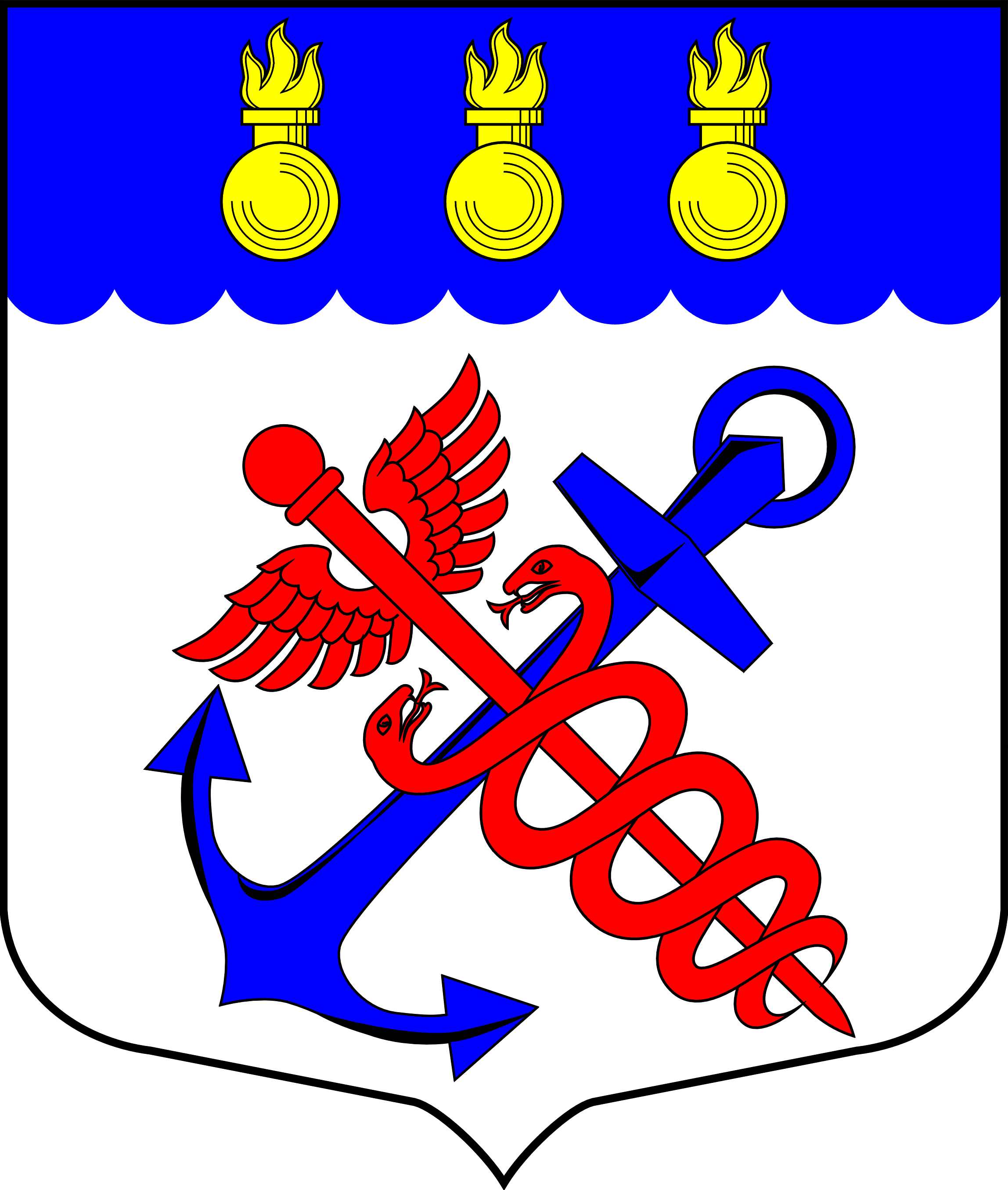 Местная АдминистрацияМуниципального образования Муниципальный округ Морские воротаКанонерский о-в, д. 8а, Санкт-Петербург, 198184, тел.: 746-90-45, факс: 746-90-32ИНН/КПП 7805387120/780501001_____________________________________________________________________________ПОСТАНОВЛЕНИЕ19.09.2022                                                                                                                 	№ 59/22 ┌                                                                                 ┐Об утверждении ведомственной целевой программы «Проведение подготовки и обучения неработающегонаселения способам защиты и действиям в чрезвычайных ситуациях, а также способам защиты от опасностей, возникающих при ведении военных действий или вследствие этих действий, на 2023 год»ПОСТАНОВЛЯЮ:1. Утвердить ведомственную целевую программу «Проведение подготовки и обучения неработающего населения способам защиты и действиям в чрезвычайных ситуациях, а также способам защиты от опасностей, возникающих при ведении военных действий или вследствие этих действий, на 2023 год», согласно Приложению № 1 к настоящему Постановлению.2. Настоящее Постановление действует с момента принятия.3. Контроль за исполнением настоящего Постановления оставляю за собой.И.о. Главы Местной Администрации муниципального образования муниципальный округ Морские ворота				           В.Г. КонстантиновПриложение № 1 к Постановлению Местной Администрации муниципального образования муниципальный округ Морские ворота от 19.09.2022 г. № 59/22Паспорт ведомственной целевой программыМестная Администрация муниципального образования муниципальный округ Морские воротаНаименование ведомственной целевой программы: Проведение подготовки и обучения неработающего населения способам защиты и действиям в чрезвычайных ситуациях, а также способам защиты от опасностей, возникающих при ведении военных действий или вследствие этих действий, на 2023 год.Утверждена Постановлением Местной Администрации муниципального образования муниципальный округ Морские ворота № 59/22 от «19» сентября 2022 г. Цели и задачи: подготовка и обучение неработающего населения способам и действиям в чрезвычайных ситуациях, а также способам защиты от опасностей, возникающих при ведении военных действий или вследствие этих действий.Основания разработки программы: Закон РФ от 21.12.1994 № 68-ФЗ «О защите населения и территорий от чрезвычайных ситуаций природного и техногенного характера», Постановление Правительства РФ от 30.12.2003 № 794 «О единой государственной системе предупреждения и ликвидации чрезвычайных ситуаций», Закон СПб от 23.09.2009 № 420-79 «Об организации местного самоуправления в Санкт-Петербурге», Методические рекомендации по выполнению мероприятий в области ГО и защиты населения и территорий от ЧС природного и техногенного характера в муниципальный образованиях Санкт-Петербурга».Сроки реализации: в течение 2023 года.Объем финансирования: 15,0 тысяч рублей.Источник финансирования: бюджет муниципального образования муниципальный округ Морские ворота на 2023 год.Ожидаемые конечные результаты реализации программы: повышение знаний, формирование умений и навыков действия неработающего населения муниципального образования муниципальный округ Морские ворота в условиях чрезвычайных ситуаций мирного и военного времени.Управление реализацией программой возложено на ведущего специалиста по благоустройству Азгаева С.В.Перечень основных мероприятий№ п/пОсновные мероприятия программы Сроки реализацииОбъем финансирования, руб.12341.Проведения занятий и тренировок снеработающим населением МО МО Морские ворота1-4 квартал0,02.Разработка, издание и распространение памяток по тематике ГОиЧС4 квартал15 000,00ИтогоИтогоИтого15 000,00